Publicado en Bilbao el 21/05/2019 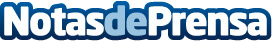 Elena Arzak, 'Alfiler de oro' de Asociación Mujer Siglo XXIEl próximo miércoles, 29 de mayo, a las 20.30h., la Asociación Mujer Siglo XXI entregará el Alfiler de Oro en el Hotel Carlton por su trayectoria profesional a la reconocida como mejor chef del mundo en 2012, Elena ArzakDatos de contacto:GustavoNota de prensa publicada en: https://www.notasdeprensa.es/elena-arzak-alfiler-de-oro-de-asociacion-mujer Categorias: Internacional Nacional Gastronomía Sociedad País Vasco Eventos http://www.notasdeprensa.es